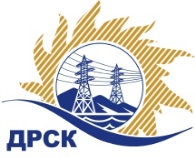 Акционерное Общество«Дальневосточная распределительная сетевая  компания»Протокол № 22/УТПиР-ВПзаседания закупочной комиссии по выбору победителя по открытому электронному запросу предложений на право заключения договора: ПИР Реконструкция ПС 35 кВ Зейская, филиал "АЭС" закупка № 273 раздел 2.2.1.  ГКПЗ 2017№ ЕИС – 31604444019ПРИСУТСТВОВАЛИ: члены постоянно действующей Закупочной комиссии АО «ДРСК»  2-го уровня.Форма голосования членов Закупочной комиссии: очно-заочная.ВОПРОСЫ, ВЫНОСИМЫЕ НА РАССМОТРЕНИЕ ЗАКУПОЧНОЙ КОМИССИИ: Об утверждении результатов процедуры переторжки.Об итоговой ранжировке заявок.О выборе победителя запроса предложений.ВОПРОС 1 «Об утверждении результатов процедуры переторжки»РЕШИЛИ:Признать процедуру переторжки состоявшейся.Утвердить окончательные цены предложений участников* п. 2.9.7. Документации о закупке: Участник запроса предложений, приглашенный на переторжку, участвует в ней, если он предоставил Организатору запроса предложений файл(ы) с ценой для переторжки. Если Участник запроса предложений не предоставил файл(ы) с ценой для переторжки, то тогда его заявка остается действующим с ранее объявленной ценой.ВОПРОС 2 «Об итоговой ранжировке заявок»РЕШИЛИ:Утвердить итоговую ранжировку заявокВОПРОС 3 «О выборе победителя запроса предложений»РЕШИЛИ:Признать Победителем запроса предложений участника, занявшего первое место в итоговой ранжировке по степени предпочтительности для заказчика: ПИР Реконструкция ПС 35 кВ Зейская, филиал "АЭС" участника, занявшего первое место по степени предпочтительности для заказчика: ООО «Энергопроект Центр» г. Вологда, ул. Мальцева, 52 на условиях: стоимость предложения 1 590 721,33 руб. без учета НДС (1 877 051,17  руб. с учетом НДС). Срок выполнения работ: с  момента заключение договора  по 30.10.2017 г. Условия оплаты: в течение 30 (тридцати) календарных дней с момента подписания актов сдачи-приемки выполненных работ обеими сторонами. Коврижкина Е.Ю.Тел. 397208город  Благовещенск«25» января 2017 года№п/пНаименование Участника закупки и место нахожденияЦена заявки до переторжки, руб. без НДС.Цена заявки после переторжки без НДС, руб.1ООО Проектный Центр «Экра»г. Чебоксары, пр. И. Яковлева, 32 999 000,00 2 999 000,00 2ООО «Северный Стандарт»г. Вологда, ул. Карла Маркса, 143 135 622,78 2 533 909,933ООО «Северэнергопроект»г. Вологда, ул. Комсомольская, 33 599 998,77 3 599 998,77 4ООО «Союзэнергопроект»г. Москва, ул. Арцимовича Академика, 124 000 000,00 2 920 000,005ООО «Энергопроект Центр»г. Вологда, ул. Мальцева, 522 940 175,00 1 590 721,336ООО «Техно Базис»г. Иркутск, ул. Рабочего Штаба, 1/53 900 000,00 2 240 000,007ООО «Проектный Центр Сибири»г. Новосибирск, ул. Михаила Перевозчикова, 74 000 000,00 1 760 000,008ООО «ЭнергоРегион»г. Владивосток, ул. Алеутская, 45А3 835 142,00 2 299 000,009ООО «Компания Новая Энергия»г. Новосибирск, ул. Чаплыгина, 933 966 101,69 2 228 813,5610ООО «ПКБ Энергетики»г. Хабаровск, ул. Раздольная, 113 682 123,00 3 682 123,00* 11ООО «АСК «Барс»г. Иркутск, ул. Флюкова, 373 800 000,00 2 227 195,00Место в итоговой ранжировкеНаименование и адрес участникаЦена предложения за единицу до переторжки без НДС, руб.Окончательная цена предложения за единицу без НДС, руб.1 местоООО «Энергопроект Центр»г. Вологда, ул. Мальцева, 522 940 175,00 1 590 721,332 местоООО «Проектный Центр Сибири»г. Новосибирск, ул. Михаила Перевозчикова, 74 000 000,00 1 760 000,003 местоООО «АСК «Барс»г. Иркутск, ул. Флюкова, 373 800 000,00 2 227 195,004 местоООО «Компания Новая Энергия»г. Новосибирск, ул. Чаплыгина, 933 966 101,69 2 228 813,565 местоООО «Техно Базис»г. Иркутск, ул. Рабочего Штаба, 1/53 900 000,00 2 240 000,006 местоООО «ЭнергоРегион»г. Владивосток, ул. Алеутская, 45А3 835 142,00 2 299 000,007 местоООО «Северный Стандарт»г. Вологда, ул. Карла Маркса, 143 135 622,78 2 533 909,938 местоООО «Союзэнергопроект»г. Москва, ул. Арцимовича Академика, 124 000 000,00 2 920 000,009 местоООО Проектный Центр «Экра»г. Чебоксары, пр. И. Яковлева, 32 999 000,00 2 999 000,00 10 местоООО «Северэнергопроект»г. Вологда, ул. Комсомольская, 33 599 998,77 3 599 998,77 11 местоООО «ПКБ Энергетики»г. Хабаровск, ул. Раздольная, 113 682 123,00 3 682 123,00* Ответственный секретарь Закупочной комиссии: Елисеева М.Г._____________________________